 Natural Resources & 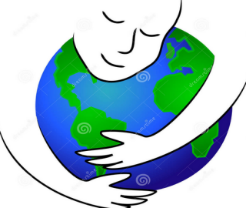    the Water Cycle Study GuideLabel the following first as Renewable (R) or Nonrenewable (N) Resources and then if Renewable, Limited (L) or Unlimited (U):____ Solar Energy____ Coal____ Forest of trees____ Fossil Fuels 	             				____ Natural Gas____ Fresh Water____ A single tree____WindLabel the following as Energy (E) or Material (M) Resources:_____Wood glass _____Solar Power _____Wind _____Glass_____Metals_____Hydropower_____Plastics_____Geothermal energyList the 7 events of the water cycle as discussed in class:________________  Land drains precipitation________________  Liquid water turns to gas.________________  Rain, snow, sleet, hail________________  Water vapor turns back into droplets________________  Gas changes to a liquid forming water droplets________________  Snow and ice turn directly into water vapor________________  Area where precipitation pools such as streams, rivers, and lakes.Sketch the Water Cycle (use colored pencils): Human Impact on the Environment What percentage of the Earth’s water is salt water?Why is NonPoint-Source Pollution more difficult to control than Point Source Pollution?Label the following types of pollution as: Thermal (T), Chemical (C), or Biological (B)____ Pesticides used in Agriculture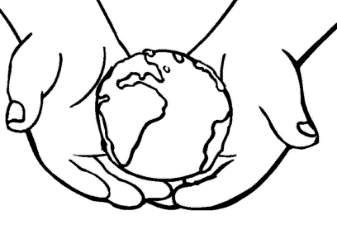 ____ Wastewater from showers and toilets____ Water used by power plants for cooling____ Sulfur in exhausts leading to Acid Rain____ Animal waste from runoff_____________________ causes fast growth of algae in lakes leading to decrease oxygen supply.Humans can cause different types of environmental pollution. When household cleaners are dumped down the drain and make their way into the water supply, which type of pollution has taken place?Air pollutionThermal pollutionChemical pollutionBiological pollutionHumans need fresh, clean water to survive. Which of these statements is TRUE about fresh water?An unlimited amount of freshwater is available on Earth.In many places on Earth, freshwater is being used up faster than it can be replaced.The global population is currently decreasing, and people are using less freshwaterFreshwater is considered an inexhaustible resource.List the 3 greenhouse gases:What is ozone and where is it found?Explain the difference between weather and climate?List the 3 factors that affect climate.There are many sources of air pollution in the United States and around the world. Some are natural sources, and others come from humans. Which of these examples is a natural source of air pollution?Car exhaoust fumesMethane from cow manureFertilizers from cropsSmoke from burning fossil fuels